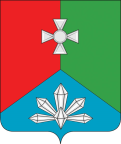           В соответствии с Уставом Кавалеровского муниципального  района, 	Дума Кавалеровского муниципального района Р Е Ш И ЛА:           1. Принять решение «О внесении изменений в решение Думы Кавалеровского муниципального  района от 24.06.2013 № 324-НПА «О Положении «Об оплате труда работников  муниципальных  учреждений Кавалеровского муниципального района».           2. Направить указанное решение главе Кавалеровского муниципального района для подписания и опубликования.           3. Решение вступает в силу со дня его принятия.     Председатель Думы                                                       З.А.ШпильР Е Ш Е Н И ЕО внесении изменений в решение Думы Кавалеровского муниципального района от 24.06.2013  № 324-НПА«О ПОЛОЖЕНИИ  «ОБ  ОПЛАТЕ ТРУДА РАБОТНИКОВ МУНИЦИПАЛЬНЫХ  УЧРЕЖДЕНИЙ КАВАЛЕРОВСКОГО  МУНИЦИПАЛЬНОГО  РАЙОНА»Принято Думой Кавалеровского муниципального района 		                                                         29 марта 2017 года	                                                              	    	1. В соответствии с  Уставом Кавалеровского муниципального  района   внести следующие изменения  в  решение Думы Кавалеровского  муниципального  района от  24.06.2013 № 324-НПА «Об  оплате  труда работников муниципальных  учреждений Кавалеровского  муниципального  района»:1.1. статью 2 изложить в следующей редакции:«Статья 2. Оплата труда руководителей, их заместителей и главных бухгалтеров муниципальных учреждений Кавалеровского  муниципального  района производится в порядке и размерах, которые определяются администрацией Кавалеровского  муниципального  района, с учетом особенностей, установленных статьей 145 Трудового кодекса Российской Федерации.».2. Опубликовать  настоящее  решение  в  средствах  массовой  информации. 3. Решение вступает в силу со дня его официального  опубликования.	Глава Кавалеровского муниципального района 		                                              С.Р.Гавриков                 пгт Кавалерово№ 286-НПАОт 31 марта 2017 года                                   ДУМАКАВАЛЕРОВСКОГОМУНИЦИПАЛЬНОГО РАЙОНАРЕШЕНИЕпгт Кавалерово                                   ДУМАКАВАЛЕРОВСКОГОМУНИЦИПАЛЬНОГО РАЙОНАРЕШЕНИЕпгт Кавалерово                                   ДУМАКАВАЛЕРОВСКОГОМУНИЦИПАЛЬНОГО РАЙОНАРЕШЕНИЕпгт Кавалерово                                   ДУМАКАВАЛЕРОВСКОГОМУНИЦИПАЛЬНОГО РАЙОНАРЕШЕНИЕпгт Кавалерово                                   ДУМАКАВАЛЕРОВСКОГОМУНИЦИПАЛЬНОГО РАЙОНАРЕШЕНИЕпгт Кавалерово29 марта 2017 года  29 марта 2017 года  №  674О принятии  решения «О внесении изменений в решение Думы Кавалеровского муниципального района от 24.06.2013 № 324-НПА «О Положении «Об  оплате труда работников  муниципальных  учреждений Кавалеровского муниципального района» О принятии  решения «О внесении изменений в решение Думы Кавалеровского муниципального района от 24.06.2013 № 324-НПА «О Положении «Об  оплате труда работников  муниципальных  учреждений Кавалеровского муниципального района» О принятии  решения «О внесении изменений в решение Думы Кавалеровского муниципального района от 24.06.2013 № 324-НПА «О Положении «Об  оплате труда работников  муниципальных  учреждений Кавалеровского муниципального района» 